13.11.2020  № 2294О внесении изменений в постановление администрации города Чебоксары от 19.07.2018 № 1307 В соответствии с Федеральным законом от 06.10.2003 № 131-ФЗ «Об общих принципах организации местного самоуправления в Российской Федерации», в целях создания дополнительных условий для участия жителей города Чебоксары в управлении городом и реализации местных инициатив, приведения правового акта администрации города Чебоксары в соответствие с действующим законодательством, в связи с кадровыми изменениями администрация города Чебоксары п о с т а н о в л я е т:Внести в постановление администрации города Чебоксары от 19.07.2018 № 1307 «О реализации пилотного проекта «Информационный ресурс «Открытый город» следующие изменения:1.1. Пункт 5 изложить в следующей редакции: «5. Назначить ответственным подразделением за общее руководство и реализацию пилотного проекта «Информационный ресурс «Открытый город» управление информации, общественных связей и молодежной политики администрации города Чебоксары; руководителем проекта – начальника управления информации, общественных связей и молодежной политики администрации города Чебоксары».1.2. Положение о реализации пилотного проекта информационного ресурса «Открытый город» (приложение № 1) дополнить пунктом 15 следующего содержания:«15. В целях информирования населения о реализации Проекта, увеличения количества пользователей предусматривается награждение призеров и победителей городских, республиканских и всероссийских мероприятий в сфере культуры, образования, спорта и молодежной политики сувенирной продукцией Проекта.».1.3. В приложении № 2 «Ответственные за предоставление заявок на проведение голосований, связанных с решением вопросов, касающихся развития города»:1.3.1. Исключить:Салаеву Аллу Леонидовну, заместителя главы администрации города Чебоксары по социальным вопросам;Ефремову Оксану Викторовну, начальника управления информации, общественных связей и молодежной политики администрации города Чебоксары.1.3.2. Включить Загоскину Татьяну Валерьевну, начальника управления информации, общественных связей и молодежной политики администрации города Чебоксары.1.4. В приложении № 3 «Заявка на проведение голосования на портале «Открытый город» столбец «Предлагаемое поощрение активных участников» исключить.1.5. В Положении о порядке начисления баллов и поощрении пользователей информационного ресурса «Открытый город» (приложение № 4):1.5.1. Пункт 1 изложить в следующей редакции:«1. За участие в проекте «Открытый город» пользователям предусмотрено начисление баллов:за регистрацию в системе – 10 баллов;за участие в опросах – до 100 баллов, в зависимости от типа опроса;за репосты в социальных сетях – по 7 баллов за пост.».  1.5.2. Пункт 2 изложить в следующей редакции: «2. При накоплении участником Проекта 200 (двести) баллов участник получает доступ к обмену баллов на определенный товар, а именно сувенирную продукцию с логотипом проекта «Открытый город» (далее - Проект), а также абонементы на посещение муниципальных учреждений культуры, физкультуры и спорта.».1.5.3. Пункт  3 изложить в следующей редакции: «3. Участнику Проекта при наличии накопленных баллов предоставляется право по своему усмотрению обменять накопленные баллы им для поощрения, перечень которых представлен в информационной системе проекта «Открытый город» в разделе «Новостные публикации» и баннере «На что обменять баллы.».1.5.4. Подпункт 3.1 пункта 3 изложить в следующей редакции:«3.1. Поощрения предоставляются на условиях, опубликованных в разделе «Новостные публикации» на портале og21.ru  и баннере «На что можно обменять баллы.». 1.5.5. Пункт 5 изложить в следующей редакции:«5. Соотношение суммы набранных баллов, предназначенных для обмена, определенных настоящим Положением поощрений, устанавливает ответственное за реализацию настоящего Положения учреждение/организация на основании данных о количестве участников Проекта, набравших 200 (двести) и более баллов, и объема финансирования, предусмотренного на данные цели.». 2. Управлению информации, общественных связей и молодежной политики администрации города Чебоксары опубликовать настоящее постановление в средствах массовой информации. 3. Настоящее постановление вступает в силу со дня официального опубликования.4. Контроль за исполнением настоящего постановления возложить на заместителя главы администрации города Чебоксары по социальным вопросам.Глава администрации города Чебоксары 				      А.О. ЛадыковЧăваш РеспубликиШупашкар хулаАдминистрацийěЙЫШĂНУ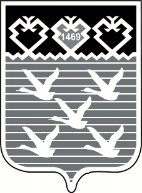 Чувашская РеспубликаАдминистрациягорода ЧебоксарыПОСТАНОВЛЕНИЕ